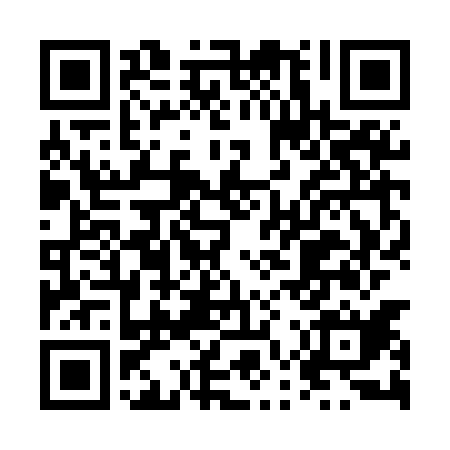 Ramadan times for Kamieniska, PolandMon 11 Mar 2024 - Wed 10 Apr 2024High Latitude Method: Angle Based RulePrayer Calculation Method: Muslim World LeagueAsar Calculation Method: HanafiPrayer times provided by https://www.salahtimes.comDateDayFajrSuhurSunriseDhuhrAsrIftarMaghribIsha11Mon4:284:286:2512:114:015:595:597:4912Tue4:254:256:2212:114:026:016:017:5113Wed4:224:226:2012:114:046:036:037:5314Thu4:204:206:1812:104:056:046:047:5515Fri4:174:176:1512:104:076:066:067:5716Sat4:144:146:1312:104:086:086:087:5917Sun4:124:126:1012:104:106:106:108:0218Mon4:094:096:0812:094:116:126:128:0419Tue4:064:066:0512:094:136:146:148:0620Wed4:034:036:0312:094:146:166:168:0821Thu4:014:016:0112:084:166:176:178:1022Fri3:583:585:5812:084:176:196:198:1223Sat3:553:555:5612:084:196:216:218:1524Sun3:523:525:5312:084:206:236:238:1725Mon3:493:495:5112:074:226:256:258:1926Tue3:463:465:4812:074:236:276:278:2127Wed3:433:435:4612:074:246:286:288:2428Thu3:403:405:4412:064:266:306:308:2629Fri3:373:375:4112:064:276:326:328:2830Sat3:343:345:3912:064:296:346:348:3131Sun4:314:316:361:055:307:367:369:331Mon4:284:286:341:055:317:387:389:362Tue4:254:256:311:055:337:397:399:383Wed4:224:226:291:055:347:417:419:414Thu4:194:196:271:045:357:437:439:435Fri4:154:156:241:045:377:457:459:466Sat4:124:126:221:045:387:477:479:487Sun4:094:096:191:035:397:487:489:518Mon4:064:066:171:035:417:507:509:539Tue4:024:026:151:035:427:527:529:5610Wed3:593:596:121:035:437:547:549:59